Transportation Services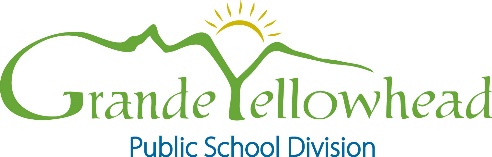 Consent for Contact Information Contact information is required for all drivers. The information will be disclosed to contractors and staff of the Division. Newsletters and other articles will be sent to the GYPSD email address provided. In accordance with Freedom of Information and Protection of Privacy Act (FOIP) the school division requires permission from employees and contractors to release and use personal information. Employee personal information released to parents, students or the school on an “as needed” basis. Photographs may be used for Transportation articles, reports and advertisements.I ________________________________________ give permission for Grande Yellowhead Public School Division No. 77 to release the information as indicated below.Please list your contact information below and indicate what information shall be disclosed.May beDisclosedDo not Disclose(home)(cell phone)(E-mail address)DateEmployee Signature